Vues & Voix reconnait la contribution d’Integrall et de Monsieur Nadir Moukheiber!Pour diffusion immédiateMontréal le 19 janvier 2021 – Le président du conseil d'administration de Vues & Voix, en son nom personnel et au nom du conseil, tient à souligner l’apport de Monsieur Nadir Moukheiber et d’Integrall et à les remercier pour leur soutien à l'organisme de 2008 à 2013, tant à titre de bénévole consacré, que d’ambassadeur de la cause, de fournisseur de services informatiques et, plus récemment de donateur.Monsieur Moukheiber et Integrall ont en effet su partager leur expertise avec notre organisme afin de mettre en place des procédés d'optimisation de ressources et d'efficacité technologique en plus de contribuer à la formation des ressources internes de Vues & Voix, ce qui nous a permis d’acquérir une plus grande autonomie dans l'opération de notre structure informatique et réseautique. M. Moukheiber a également contribué en siégeant bénévolement au sein de plusieurs comités stratégiques, en matières de travail, de communication, d’architecture technologique ainsi qu’au comité de financement. Ces contributions ont notamment permis à Vues & Voix de prendre un virage technologique à un moment charnière de son histoire, ce qui a résulté dans une croissance importante de sa capacité d'atteindre de nouveaux publics.Plus récemment, Integrall et Monsieur Moukheiber ont une fois de plus fait preuve de leur grande générosité à l’égard de Vues & Voix à l’aide d’une contribution financière significative qui assurera la pérennité de l'organisme et lui permettra de poursuivre sa noble mission pour plusieurs années d’accès à l’éducation, la culture et l’information.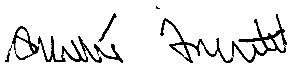 André VincentPrésident du Conseil d’administrationVues & Voix--------------------------------------Nadir Moukheiber est le président et fondateur d’Integrall, ainsi que CEO et fondateur de Graphics eMotion, une entreprise à portée internationale, spécialisée en contenu multimédia et en installations immersives et interactives dans les domaines culturel, muséal et de festivals.Integrall est une entreprise de conseil et de services informatiques aux PME.Vues & Voix est une entreprise d’économie sociale inclusive qui œuvre dans le domaine audionumérique. Après avoir produit depuis 44 ans près de 20 000 livres audios adaptés, elle est aujourd’hui pionnière dans la production et la diffusion de livres audio commerciaux d’ici, avec un catalogue de près de 100 titres. En plus d’offrir des livres sonores pour tout le monde, Vues & Voix est une référence sur les questions d’accessibilité à la culture et à l’information et a, depuis 2014, un statut consultatif spécial auprès du Conseil Économique et Social des Nations Unies (ECOSOC). Vues & Voix déploie plusieurs secteurs d’activités dans toute la francophonie, grâce notamment à sa radio inclusive, Canal M.